　２０２４年２月１日事業者各位（公社）東基連　八王子労働基準協会支部〒190-0012 東京都立川市曙町1-21-1 いちご立川ビル2階TEL：042-512-5312　 FAX：042-512-5473メール：hachiouji-roukikyoshibu2@toukiren.or.jp 安全管理者選任時研修開催のご案内労働安全衛生規則により、選任する安全管理者の資格要件として、安全管理者選任時研修の受講が必要となります。（労働安全衛生規則第５条、２００６年１０月１日施行）対象者は、施行日以降新たに安全管理者に選任される方のほか、施行日時点で選任期間が２年未満の安全管理者です。当基準協会支部では、下記のとおり「安全管理者選任時研修会」を開催します。つきましては、常時５０人以上の労働者（労働基準法第９条；事業者から賃金を支払い者）を使用する事業場におきましては、安全管理者の退職、配置転換などで安全管理者の選任資格者が不在になり、未選任状態にならないよう資格者の計画的な育成をされますようご案内いたします。記日時・開催場所　★オリエンテーションの５分前には着席してください【定員：各回８１名　　申込締切日：開催日７日前（ただし定員になり次第締め切ります）】講習科目	法令に定められた科目（９時間）受講料・テキスト代（税込）	【登録番号：T2011705001081】　受講申込手順申込書に記入の上、メールまたはＦＡＸでお送りください。→受理後にこちらから受講票を送ります。支払い・写真の用意	以下のいずれかでご対応ください。その他安全管理者を選任する必要のある業種　　林業・鉱業・建設業・運送業・清掃業・製造業・電気業・ガス業・熱供給業・水道業・通信業・商品卸売業・家具建具じゅう器　　等卸売業・各種商品小売業・家具建具じゅう器小売業・燃料小売・業旅館業・ゴルフ場業・自動車整備業・機械修理業　　全科目を修了した方には当日（最終日に）修了証を交付します。学科会場敷地内は禁煙です。近隣に飲食店が少ないため昼食のご持参をお勧めします。ゴミはお持ち帰りください。講習初日７日前以降のキャンセルについては、受講料・テキスト代の返金、受講日変更は致しかねます。以上・・・・・・・・・・・・・・・・・・・・・・・・・・・・・・・・・・・・・・・・・・・・・・・・・・・・・・・・・・・・・・・・・・・・・・・・・・・・・・・・・・・・・・・・・・・申込先：（公社）東基連　八王子労働基準協会支部メール：hachiouji-roukikyoshibu2@toukiren.or.jp　　　　　　　　　　　　　　　　　　　　　　↑＠の前に「2」が入ります〒１９０－００１２　立川市曙町１－２１－１　いちご立川ビル２階　　　ＴＥＬ：０４２－５１２－５３１２　ＦＡＸ：０４２－５１２－５４７３２０２４年度　安全管理者選任時研修　申込書（ＨＰ）・旧姓・通称併記希望の方は、旧姓ｏｒ通称を併記した住民票、自動車運転免許証等の公的な証明書のコピーを添付してお申し込みください。・受講申込書の記載内容は、当該講習以外で使用するものではありません。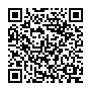 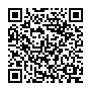 振込先：みずほ銀行　八王子支店　普通　口座番号　０２０５９２１名義：公益社団法人　東京労働基準協会連合会　八王子労働基準協会支部	ｼﾔ)ﾄｳｷﾖｳﾛｳﾄﾞｳｷｼﾞﾕﾝｷﾖｳｶｲﾚﾝｺﾞｳｶｲﾊﾁｵｳｼﾞﾛｳﾄﾞｳｷｼﾞﾕﾝｷﾖｳｶｲｼﾌﾞ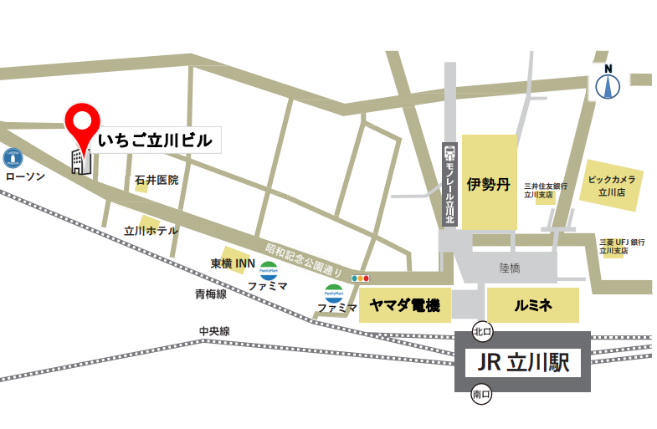 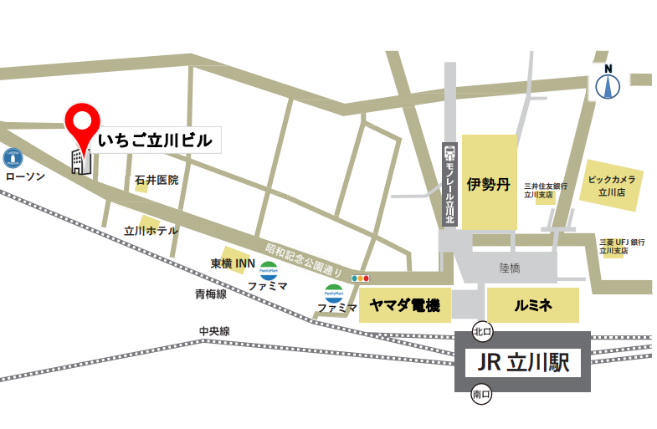 回開催日時間開催場所１４月５日（金）（１日型）受付　８：３０開始オリエンテーション　８：５０～講義　　９：００～１９：４５東基連　たま研修センター　立川市曙町１－２１－１　いちご立川ビル２階　（ＪＲ立川駅　北口　徒歩約７分）駐車場なし・公共交通機関をご利用ください２１０月７日（月）・８日（火）（２日型）・１日目　受付１３：００開始　オリエンテーション　１３：１５～　講義　１３：２０～１６：３５・２日目　　講義　９：００～１６：１０東基連　たま研修センター　立川市曙町１－２１－１　いちご立川ビル２階　（ＪＲ立川駅　北口　徒歩約７分）駐車場なし・公共交通機関をご利用ください会員区分受講料＋　テキスト代　＝支払額（１０％対象税込み計）（うち消費税額）東基連会員９，９００円１，６５０円１１，５５０円１，０５０円非会員１３，２００円１，６５０円１４，８５０円１，３５０円振込・支払額をお振込ください。（恐れ入りますが振込手数料はご負担ください）　【振込先】みずほ銀行　八王子支店　普通　口座番号　０２０５９２１　　　　　　　公益社団法人　東京労働基準協会連合会　八王子労働基準協会支部		　　　　ｼﾔ)ﾄｳｷﾖｳﾛｳﾄﾞｳｷｼﾞﾕﾝｷﾖｳｶｲﾚﾝｺﾞｳｶｲﾊﾁｵｳｼﾞﾛｳﾄﾞｳｷｼﾞﾕﾝｷﾖｳｶｲｼﾌﾞ・写真を２枚（縦３０ｍｍ×横２４ｍｍ）ご用意ください。　→こちらからお送りした受講票に１枚貼ってください。　　　もう１枚の写真裏面に氏名を記入し、受講票と一緒に講習初日にご持参ください。現金書留まとめて郵送してください。　・受講申込書　・支払額分の現金　・写真２枚（縦３０ｍｍ×横２４ｍｍ）・８４円切手を貼付し、ご自分の宛先を記入した封筒（領収証、受講票返信用です）来会ご持参ください。　・受講申込書　・支払額分の現金　・写真２枚（縦３０ｍｍ×横２４ｍｍ）受付時間　平日９時～１２時、１３時～１６時　・　あらかじめＴＥＬいただけるとスムーズです会員区分（該当にレ・記入）　東基連会員→（　                       ）支部会員　非会員　東基連会員→（　                       ）支部会員　非会員受講番号　　　　（記入不要）受講番号　　　　（記入不要）受講番号　　　　（記入不要）受講申込回（該当に〇or該当外削除）　第１回（４／５）　・　第２回（１０／７，８）　　第１回（４／５）　・　第２回（１０／７，８）　　第１回（４／５）　・　第２回（１０／７，８）　　第１回（４／５）　・　第２回（１０／７，８）　　第１回（４／５）　・　第２回（１０／７，８）　　第１回（４／５）　・　第２回（１０／７，８）　（ふりがな）生年月日生年月日（Ｓ／Ｈは該当に〇）Ｓ／Ｈ         年        月         日　　（　　　　　歳）※受講日初日受講者氏名生年月日生年月日（Ｓ／Ｈは該当に〇）Ｓ／Ｈ         年        月         日　　（　　　　　歳）※受講日初日★旧姓・通称併記の希望　有　無　併記を希望する氏名又は通称　（　　　　　　　　　　　　　　　　　　　　　　　）★旧姓・通称併記の希望　有　無　併記を希望する氏名又は通称　（　　　　　　　　　　　　　　　　　　　　　　　）★旧姓・通称併記の希望　有　無　併記を希望する氏名又は通称　（　　　　　　　　　　　　　　　　　　　　　　　）★旧姓・通称併記の希望　有　無　併記を希望する氏名又は通称　（　　　　　　　　　　　　　　　　　　　　　　　）反社会組織構成以外はチェックを→　反社会組織構成以外はチェックを→　反社会組織構成以外はチェックを→　現住所〒                    -〒                    -〒                    -〒                    -〒                    -〒                    -現住所現住所ＴＥＬ： ＴＥＬ： ＴＥＬ： ＴＥＬ： ＴＥＬ： ＴＥＬ： 勤務先等名称勤務先等住所〒〒〒〒〒〒勤務先等住所連絡先窓口所属氏名氏名連絡先窓口ＴＥＬ：　　　　　　　　　　　　　　　　　　　　　　　　　ＦＡＸ： ＴＥＬ：　　　　　　　　　　　　　　　　　　　　　　　　　ＦＡＸ： ＴＥＬ：　　　　　　　　　　　　　　　　　　　　　　　　　ＦＡＸ： ＴＥＬ：　　　　　　　　　　　　　　　　　　　　　　　　　ＦＡＸ： ＴＥＬ：　　　　　　　　　　　　　　　　　　　　　　　　　ＦＡＸ： ＴＥＬ：　　　　　　　　　　　　　　　　　　　　　　　　　ＦＡＸ： 支払方法（記入・該当に〇or該当外削除）（予定日：　　　　月　　　　日）　　　　　振込　・　現金書留　・　来会　（予定日：　　　　月　　　　日）　　　　　振込　・　現金書留　・　来会　（予定日：　　　　月　　　　日）　　　　　振込　・　現金書留　・　来会　（予定日：　　　　月　　　　日）　　　　　振込　・　現金書留　・　来会　（予定日：　　　　月　　　　日）　　　　　振込　・　現金書留　・　来会　（予定日：　　　　月　　　　日）　　　　　振込　・　現金書留　・　来会　支払金額　　　　　　　　　　　　　　　　円　（会員/非会員で金額が異なります）　　　　　　　　　　　　　　　　円　（会員/非会員で金額が異なります）　　　　　　　　　　　　　　　　円　（会員/非会員で金額が異なります）　　　　　　　　　　　　　　　　円　（会員/非会員で金額が異なります）　　　　　　　　　　　　　　　　円　（会員/非会員で金額が異なります）　　　　　　　　　　　　　　　　円　（会員/非会員で金額が異なります）記入日　　　　　　月　　　　　日　　　　　　月　　　　　日　　　　　　月　　　　　日　　　　　　月　　　　　日　　　　　　月　　　　　日　　　　　　月　　　　　日★領収証が必要な方のみ、以下にご記入ください。・領収証の宛先（名義）をご指定ください。　勤務先宛　　・　　個人名宛　その他（　　　　　　　　　　　　　　　　）・領収証は講習会当日にお渡しします。・事前郵送をご希望の際は、８４円切手を貼った　返信用封筒をお送りください。